ПРОЕКТ МЕЖЕВАНИЯ ТЕРРИТОРИИПланировочных элементов, входящих в кадастровыйквартал 59:37:0800101 (п. Солнечный)Текстовая частьПермь, 2023СОСТАВ ПРОЕКТАСОДЕРЖАНИЕПояснительная записка1.1.1 Основные положенияПроект межевания территории кадастрового квартала 59:37:0800101, разработан в рамках выполнения договора субподряда на выполнение работ по разработке проекта межевания территории 02.03.2023 № 7/2023/ЕП, заключенного между Государственным бюджетным учреждением Пермского края «Центр технической инвентаризации и кадастровой оценки Пермского края» и Приуральским филиалом ППК «Роскадастр».Целью разработки проекта межевания территории является установление красных линий застроенной территории объекта работ; определение местоположения границ, образуемых и изменяемых земельных участков.При подготовке проекта межевания была использована следующая нормативная документация:Градостроительный кодекс Российской Федерации от 29.12.2004 № 190-ФЗ;Земельный кодекс Российский Федерации от 25.10.2001 № 136-ФЗ;СП 42.13330.2016. Свод правил. Градостроительство. Планировка и застройка городских и сельских поселений. Актуализированная редакция СНиП 2.07.01-89;Инструкция о порядке проектирования и установления красных линий в городах и других поселениях Российской Федерации РДС 30-201-98;Генеральный план муниципального образования «Город Березники» Пермского края, утвержден решением Березниковской городской думы Пермского края VII созыва №123 от 28.07.2021 г.;Правила землепользования и застройки муниципального образования «Город Березники» Пермского края, утвержденные постановлением администрации города Березники муниципального образования «Город Березники» Пермского края от 13.08.2021 г. № 01-02-1044;При разработке проекта использованы следующие исходные данные:Постановление администрации города Березники от 21.12.2022 г. №01-02-2211 «О подготовке проекта межевания территории планировочных элементов, входящих в кадастровый квартал 59:37:0800101 (п. Солнечный)»;Кадастровый план территории от 27.10.2022 КУВИ-001/2022-190540494;Выписки из Единого государственного реестра недвижимости на земельные участки с кадастровыми номерами 59:37:0800101:1, 59:37:0800101:2, 59:37:0800101:3, 59:37:0800101:4, 59:37:0800101:5, 59:37:0800101:6, 59:37:0800101:8, 59:37:0800101:9, 59:37:0800101:11, 59:37:0800101:14, 59:37:0800101:15, 59:37:0800101:16, 59:37:0800101:17, 59:37:0800101:18, 59:37:0800101:19, 59:37:0800101:20, 59:37:0800101:22, 59:37:0800101:24, 59:37:0800101:25, 59:37:0800101:27, 59:37:0800101:28, 59:37:0800101:31, 59:37:0800101:34, 59:37:0800101:36, 59:37:0800101:39, 59:37:0800101:41, 59:37:0800101:43, 59:37:0800101:51, 59:37:0800101:52, 59:37:0800101:53, 59:37:0800101:55, 59:37:0800101:56, 59:37:0800101:58, 59:37:0800101:59, 59:37:0800101:60, 59:37:0800101:61, 59:37:0800101:63, 59:37:0800101:64, 59:37:0800101:68, 59:37:0800101:69, 59:37:0800101:70, 59:37:0800101:71, 59:37:0800101:72, 59:37:0800101:74, 59:37:0800101:76, 59:37:0800101:77, 59:37:0800101:79, 59:37:0800101:80, 59:37:0800101:86, 59:37:0800101:90, 59:37:0800101:91, 59:37:0800101:93, 59:37:0800101:94, 59:37:0800101:95, 59:37:0800101:98, 59:37:0800101:105, 59:37:0800101:106, 59:37:0800101:107, 59:37:0800101:108, 59:37:0800101:109, 59:37:0800101:110, 59:37:0800101:111, 59:37:0800101:112, 59:37:0800101:113, 59:37:0800101:114, 59:37:0800101:115, 59:37:0800101:116, 59:37:0800101:117, 59:37:0800101:118, 59:37:0800101:223, 59:37:0800101:224, 59:37:0800101:226, 59:37:0800101:227, 59:37:0800101:229, 59:37:0800101:234, 59:37:0800101:235, 59:37:0800101:238, 59:37:0800101:239, 59:37:0800101:241, 59:37:0800101:254, 59:37:0800101:255, 59:37:0800101:256, 59:37:0800101:257, 59:37:0800101:382, 59:37:0800101:383, 59:37:0800101:381, 59:37:0000000:2091, 59:37:0810101:211.1.1.2 Общая характеристика объекта проектирования	Проектируемая территория расположена в территории кадастрового квартала, граница которого расположена в п. Солнечный городского округа город Березники Пермского края, имеет прямоугольную форму, ориентированную в направлении север– юг.Местоположение территории представлено на рисунке 1.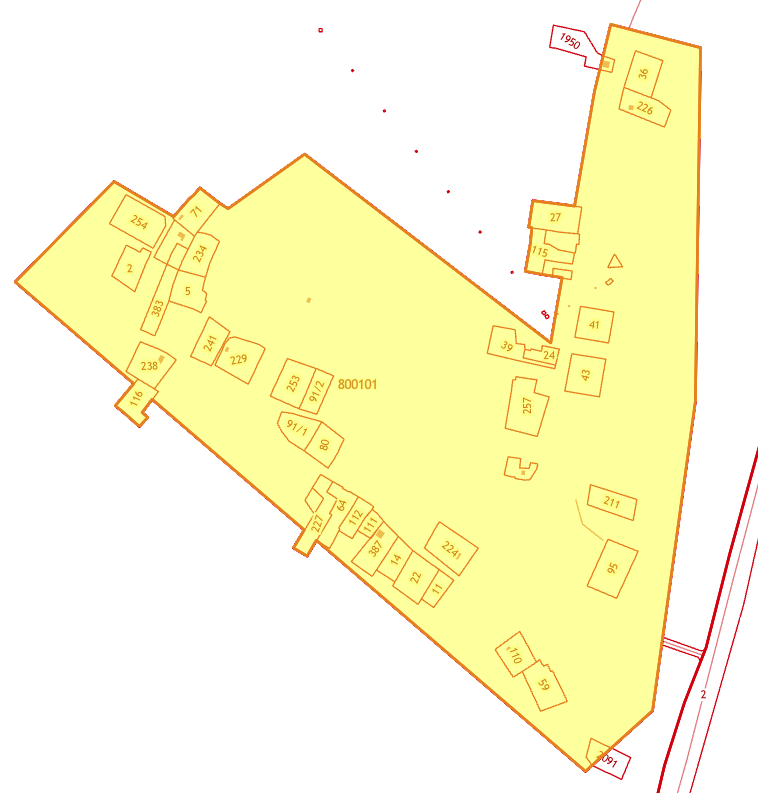 Рис.1 Местоположение территории проектирования	Площадь территории кадастрового квартала составляет 37 га.	Граница территории в утвержденных границах проектирования является застроенной, имеется сложившееся землепользование, представлено в основном Для ведения личного подсобного хозяйства.Проект межевания территории подготавливается для последующего выполнения комплексных кадастровых работ.В границах проектируемой территории сформированы: 41 земельный участок, в отношении которых допущены реестровые ошибки в определении местоположения границ, а также 28 земельных участков границы, которых не установлены в соответствии с требованиями действующего законодательства, 1 земельный участок остается без изменений.Подробная информация о земельных участках, расположенных в границах проектируемой территории, приведена в таблице 2 «Экспликация земельных участков фактического землепользования».1.1.3 Описание предлагаемых проектных решений	С учетом произведенных измерений и результата анализа имеющихся документов об объектах недвижимости, расположенного в кадастровом квартале 59:37:0800101 проектом межевания, предлагается:Установить красные линии с учетом сформированных земельных участков и предусмотренных проектом изменяемых границ земельных участков. Согласно правилам землепользования и застройки требования, к линиям отступа от красных линий (линии, устанавливаемые в целях определения мест допустимого размещения зданий, строений, сооружений), на уже сложившуюся застройку не применяются. Координаты поворотных точек границ красных линий приведены в таблице 1 «Ведомость координат поворотных точек границ красных линий»;Установить местоположение границ и площади земельных участков с кадастровыми номерами 59:37:0800101:1, 59:37:0800101:2, 59:37:0800101:3, 59:37:0800101:4, 59:37:0800101:5, 59:37:0800101:6, 59:37:0800101:8, 59:37:0800101:9, 59:37:0800101:11, 59:37:0800101:14, 59:37:0800101:22, 59:37:0800101:24, 59:37:0800101:25, 59:37:0800101:27, 59:37:0800101:31, 59:37:0800101:36, 59:37:0800101:39, 59:37:0800101:41, 59:37:0800101:43, 59:37:0800101:51, 59:37:0800101:53, 59:37:0800101:56, 59:37:0800101:58, 59:37:0800101:59, 59:37:0800101:60, 59:37:0800101:61, 59:37:0800101:63, 59:37:0800101:64, 59:37:0800101:69, 59:37:0800101:70, 59:37:0800101:71, 59:37:0800101:74, 59:37:0800101:76, 59:37:0800101:77, 59:37:0800101:80, 59:37:0800101:86, 59:37:0800101:90, 59:37:0800101:91, 59:37:0800101:94, 59:37:0800101:95, 59:37:0800101:98, 59:37:0800101:107, 59:37:0800101:108, 59:37:0800101:110, 59:37:0800101:111, 59:37:0800101:112, 59:37:0800101:114, 59:37:0800101:115, 59:37:0800101:116, 59:37:0800101:117, 59:37:0800101:118, 59:37:0800101:223, 59:37:0800101:224, 59:37:0800101:226, 59:37:0800101:227, 59:37:0800101:229, 59:37:0800101:234, 59:37:0800101:235, 59:37:0800101:238, 59:37:0800101:239, 59:37:0800101:241, 59:37:0800101:254, 59:37:0800101:255, 59:37:0800101:257, 59:37:0800101:382, 59:37:0800101:383, 59:37:0800101:381, 59:37:0000000:2091, 59:37:0810101:211 в соответствии с фактическими границами на местности; Образовать 44 земельных участков, способом образования из земель, собственность на которые не разграничена:- :ЗУ44 с видом разрешенного использования «Улично-дорожная сеть»;- :ЗУ3, :ЗУ4, :ЗУ8, :ЗУ9, :ЗУ13, :ЗУ14, :ЗУ15, :ЗУ16, :ЗУ19, :ЗУ20, :ЗУ21, :ЗУ22, :ЗУ23, :ЗУ24, :ЗУ25, :ЗУ27, :ЗУ28, :ЗУ29, :ЗУ30, :ЗУ31, :ЗУ32, :ЗУ33, :ЗУ34, :ЗУ35, :ЗУ36, :ЗУ37, :ЗУ38, :ЗУ39, :ЗУ40, :ЗУ41, :ЗУ45 с видом разрешенного использования «Для ведения личного подсобного хозяйства (приусадебный земельный участок)»;- :ЗУ1, :ЗУ2, :ЗУ5, :ЗУ6, :ЗУ7, :ЗУ10, :ЗУ11, :ЗУ12, :ЗУ26, :ЗУ60 с видом разрешенного использования «Земельные участки (территории) общего пользования»;- :ЗУ17, :ЗУ18, :ЗУ43 с видом разрешенного использования «Блокированная жилая застройка»;4) Образовать 16 земельных участка, способом образования путем перераспределения земельного участка и земель:- :ЗУ45, :ЗУ46, :ЗУ47, :ЗУ48, :ЗУ49, :ЗУ50, :ЗУ51, :ЗУ52, :ЗУ53, :ЗУ54, :ЗУ55, :ЗУ56, :ЗУ57, :ЗУ58, :ЗУ59 с видом разрешенного использования «Для ведения личного подсобного хозяйства (приусадебный земельный участок)».5) Доступ к образуемым земельным участкам обеспечивается посредством земель общего пользования и земель улично-дорожной сети.Данные по образуемым и изменяемым земельным участкам приведены в таблицах 2,3 «Экспликация земельных участков по проекту межевания», графическая часть отображена на чертеже межевания территории.Ведомость координат поворотных точек границ красных линийТаблица 11.1.4 Установление публичных сервитутов, обремененийВ пределах территории кадастрового квартала 59:37:0800101, объекты культурного наследия, включенные в единый государственный реестр, либо выявленные объекты культурного наследия отсутствуют, также в пределах проектируемой территории отсутствуют лесничества и лесопарки. Проектируемая территория не входит в границы особо охраняемых природных территорий.Проектом межевания установление публичных сервитутов в границах проектируемой территории не предусмотрено.В границах проектируемой территории расположены инженерные сети (линии электропередачи, газопровод).1.1.5 Экспликация земельных участков фактического землепользованияТаблица 2Экспликация формируемых земельных участковТаблица 3Ведомость координат поворотных точек границ формируемых земельных участковТаблица 4Ведомость координат поворотных точек границ, исправляемых и уточняемых земельных участковТаблица 5№ томаОбозначениеНаименованиеПримечание17/2023/ЕП-12Основная часть проекта межевания территории27/2023/ЕП-12Материалы по обоснованию проекта межевания территории№ п/пНаименованиеЛист1Основная часть проекта межевания территории1.1Текстовая частьСостав проекта. Содержание2Пояснительная записка31.1.1Основные положения31.1.2Общая характеристика объекта41.1.3Описание предлагаемых проектных решений5Ведомость координат поворотных точек границ красных линий101.1.4Установление публичных сервитутов, обременений111.1.5Экспликация земельных участков фактического землепользования12Экспликация формируемых земельных участков18Ведомость координат поворотных точек формируемых земельных участков22Ведомость координат поворотных точек, исправляемых и уточняемых земельных участков25Графическая часть1.2.1Чертеж уточняемых и исправляемых земельных участков М1:1000291.2.2Чертеж образуемых земельных участков М 1:1000301.2.3Чертеж красных линий М 1:1000312Материалы по обоснованию проекта межевания территории2.1Материалы по обоснованию проекта межевания территории32№ХУ№ХУ1633864.412260396.81124634379.992259875.202633848.972260417.44125634387.362259868.073633877.282260429.13126634394.342259864.904633881.852260431.01127634409.952259870.395633919.972260430.21128634433.422259878.616633933.192260429.54129634467.132259893.837633940.842260428.50130634482.172259901.858633952.772260425.40131634513.112259920.029633967.462260404.53132634515.402259917.2210634009.322260375.55133634519.052259906.2111634030.632260369.83134634507.542259906.9512634037.942260371.53135634479.162259893.3213634046.702260404.53136634473.682259891.0514634020.302260435.05137634463.732259886.3215634000.562260483.68138634450.972259880.1416634012.342260494.84139634441.362259875.9717634023.132260462.87140634425.402259870.0618634031.072260444.42141634403.002259861.4219634055.772260418.37142634428.272259836.5820634067.432260424.58143634469.952259792.2821634079.562260430.43144634458.422259781.8622634089.172260393.57145634420.722259825.2623634094.592260385.43146634397.342259847.5324634117.362260367.88147634386.972259840.1325634167.652260374.46148634369.212259864.6426634159.282260407.49149634362.322259880.3327634148.872260443.54150634354.032259901.5228634143.112260448.68151634349.322259910.4329634149.502260463.20152634339.732259924.5130634153.762260464.97153634335.782259930.2531634161.312260449.81154634315.142259931.4032634168.942260431.63155634291.242259951.1333634182.952260376.96156634273.012259981.9134634208.232260381.43157634251.082260019.9135634228.682260385.10158634248.162260024.9536634228.332260387.61159634252.022260027.2537634251.622260391.33160634248.482260033.3138634309.732260400.26161634244.632260031.0439634333.812260404.99162634236.032260045.8840634351.342260408.69163634233.722260050.4541634370.692260412.51164634207.642260088.5542634408.662260419.49165634201.422260099.8243634504.622260435.12166634191.202260116.5544634555.522260439.22167634185.352260127.5045634602.882260445.06168634183.922260127.7446634618.512260458.31169634179.712260135.0247634632.822260460.80170634180.102260136.2448634649.482260465.01171634177.062260140.6249634677.692260472.70172634173.632260146.3350634722.432260487.70173634167.982260155.4151634745.542260491.88174634163.782260160.8152634751.752260465.70175634159.602260164.2053634737.472260460.82176634152.622260170.3654634712.492260452.02177634143.592260177.4055634698.162260446.96178634128.962260191.7056634654.712260435.28179634124.962260195.9857634604.552260426.51180634107.802260213.7558634530.512260419.57181634090.632260237.9059634497.492260417.13182634088.772260240.4660634484.602260417.34183634084.512260246.2661634478.882260416.77184634071.652260263.8962634476.612260416.56185634062.292260276.4063634477.202260412.17186634051.392260291.4264634460.612260409.37187634035.632260314.0265634452.032260408.36188634030.002260321.8866634441.452260407.06189634010.192260345.0367634422.892260403.72190633992.672260354.5768634383.562260396.95191633971.162260366.3269634356.212260392.08192633974.982260373.0070634336.312260389.01193633977.162260376.9671634331.792260388.22194633960.142260386.4872634321.532260386.68195633922.132260404.6473634297.082260380.05196633908.002260411.6474634287.692260377.62197633892.052260412.0375634248.602260366.52198634253.962260166.9676634226.062260360.43199634233.022260218.6977634209.392260354.79200634224.702260235.3178634206.102260354.15201634218.102260246.8279634196.632260350.13202634214.812260253.0280634189.362260346.27203634204.992260271.3981634190.762260331.41204634192.992260294.5382634191.192260325.63205634188.432260305.0683634194.412260326.18206634179.232260327.8384634195.412260321.22207634170.232260336.6185634197.312260312.02208634165.742260347.3986634206.042260293.18209634134.952260348.7987634212.402260281.19210634083.912260350.6288634229.742260255.62211634044.922260352.7989634243.352260232.33212634037.002260333.5690634263.782260202.33213634050.292260307.4691634277.192260162.14214634064.142260288.0992634310.522260147.09215634076.792260270.5593634322.212260140.75216634110.962260227.9394634327.182260130.07217634116.982260220.2795634339.342260107.15218634134.412260202.3596634348.862260083.60219634143.992260192.4797634369.442260040.04220634156.612260187.5698634405.692260062.76221634164.472260176.8499634409.462260064.31222634172.872260164.63100634436.982260077.28223634182.462260152.39101634443.142260063.34224634195.432260132.88102634429.482260057.15225634209.212260108.68103634428.282260059.48226634229.942260079.78104634418.772260055.18227634245.582260054.77105634395.802260039.03228634260.152260045.46106634361.052260016.55229634264.122260046.19107634354.422260030.16230634267.392260048.76108634341.372260059.41231634271.242260052.79109634331.432260094.53232634274.972260059.27110634322.312260115.78233634275.212260064.35111634282.282260143.71234634273.672260072.90112634267.852260137.02235634265.892260101.21113634275.092260095.11236634265.642260104.32114634281.512260073.68237634264.592260107.44115634289.212260043.13238634262.602260116.72116634292.142260037.78239634258.052260135.73117634311.362260009.28240634328.172259952.01118634334.762259967.46241634301.012260006.92119634334.282259965.17242634280.492260038.02120634345.922259939.17243634269.892260031.44121634349.462259930.75244634267.702260015.98122634367.272259892.58245634277.142259994.75123634378.402259877.02246634293.462259969.54247634319.402259947.01№Кадастровый номер (обозначение) земельного участкаАдрес (местоположение) земельного участкаВид праваВид разрешенного
использованияПлощадь
по
документу, кв.м.Площадь ЗУ по ПМТ, кв.м.Вид кадастровых работ (уточнение местоположения границ/исправление реестровой ошибки)159:37:0800101:1Пермский край, р-н Усольский, п. Солнечный, ул. Трактовая, 2СобственностьДля ведения личного подсобного хозяйства27002788Уточнение границ земельного участка259:37:0800101:2край Пермский, р-н Усольский, п. Солнечный, ул. Южная, 26СобственностьДля ведения личного подсобного хозяйства15001900Исправление реестровой ошибки3ЗУ59Российская Федерация, Пермский край, городской округ город Березники, п. СолнечныйДля ведения личного подсобного хозяйства (приусадебный земельный участок)19002134Образование земельного участка путем перераспределения земельного участка 59:37:0800101:2 и земель, находящихся в государственной или муниципальной собственности459:37:0800101:3Пермский край, Усольский район, п. Солнечный, ул. Южная, 24.СобственностьДля ведения личного подсобного хозяйства15501550Уточнение границ земельного участка559:37:0800101:4Пермский край, р-н Усольский, п. Солнечный, ул. Южная, 8СобственностьДля ведения личного хозяйства7001100Уточнение границ земельного участка6ЗУ56Российская Федерация, Пермский край, городской округ город Березники, п. СолнечныйДля ведения личного подсобного хозяйства (приусадебный земельный участок)11001457Образование земельного участка путем перераспределения земельного участка 59:37:0800101:4 и земель, находящихся в государственной или муниципальной собственности6ЗУ56Российская Федерация, Пермский край, городской округ город Березники, п. СолнечныйДля ведения личного подсобного хозяйства (приусадебный земельный участок)11001470Образование земельного участка путем перераспределения земельного участка 59:37:0800101:4 и земель, находящихся в государственной или муниципальной собственности6ЗУ56Российская Федерация, Пермский край, городской округ город Березники, п. СолнечныйДля ведения личного подсобного хозяйства (приусадебный земельный участок)11001827Образование земельного участка путем перераспределения земельного участка 59:37:0800101:4 и земель, находящихся в государственной или муниципальной собственности759:37:0800101:5Пермский край, Усольский район, п. Солнечный, ул. Центральная, 15.СобственностьДля ведения личного подсобного хозяйства16501671Исправление реестровой ошибки859:37:0800101:6Пермский край, р-н Усольский, п. Солнечный, ул. Южная, дом 22СобственностьДля ведения личного подсобного хозяйства21772577Уточнение границ земельного участка9ЗУ58Российская Федерация, Пермский край, городской округ город Березники, п. СолнечныйДля ведения личного подсобного хозяйства (приусадебный земельный участок)25772810Образование земельного участка путем перераспределения земельного участка 59:37:0800101:6 и земель, находящихся в государственной или муниципальной собственности1059:37:0800101:8Пермский край, Усольский район, п. Солнечный, ул. Трактовая, 5-2.СобственностьДля ведения личного хозяйства8001200Уточнение границ земельного участка1159:37:0800101:9Пермский край, район Усольский, п. Солнечный, ул. Центральная, 7.СобственностьДля ведения личного подсобного хозяйства15001322Уточнение границ земельного участка1259:37:0800101:11Пермский край, Усольский район, п. Солнечный, ул. Южная, 7а.СобственностьДля ведения личного подсобного хозяйства850850Исправление реестровой ошибки1359:37:0800101:14Пермский край, р-н Усольский, п. СолнечныйСобственностьИндивидуальное дачное строительство12001321Исправление реестровой ошибки1459:37:0800101:18Пермский край, р-н Усольский, п. Солнечный, ул. Центральная.СобственностьДля ведения личного подсобного хозяйства1500не идентифицирован1559:37:0800101:22Пермский край, Усольский район, п. Солнечный, ул. Южная, дом 7.СобственностьДля ведения личного подсобного хозяйства19561962Исправление реестровой ошибки1659:37:0800101:24Пермский край, Усольский район, п. Солнечный, ул. Трактовая, 7-1СобственностьДля ведения личного подсобного хозяйства661661Исправление реестровой ошибки1759:37:0800101:25Пермский край, р-н Усольский, п Солнечный, ул Трактовая, д 7, кв 2.СобственностьДля ведения личного подсобного хозяйства22002200Уточнение границ земельного участка1859:37:0800101:27
Пермский край, район Усольский, с/п Романовское, п. Солнечный, ул. Трактовая, д.13,кв.2.СобственностьДля ведения личного подсобного хозяйства20192019Исправление реестровой ошибки1959:37:0800101:28Пермский край, р-н Усольский, п. Солнечный.СобственностьИндивидуальное садоводство1655.2не идентифицирован2059:37:0800101:36край Пермский, р-н Усольский, п. Солнечный, ул. Трактовая, 10СобственностьДля ведения личного подсобного хозяйства17001837Исправление реестровой ошибки2159:37:0800101:39Пермский край, Усольский р-н, п. Солнечный, ул. Трактовая, 7аСобственностьДля ведения личного подсобного хозяйства15431543Исправление реестровой ошибки2259:37:0800101:41Пермский край, район Усольский, п. Солнечный, ул. Трактовая, 8СобственностьДля ведения личного подсобного хозяйства16181618Исправление реестровой ошибки2359:37:0800101:43Пермский край, Усольский район, п. Солнечный, ул. Трактовая, дом 6, квартира 2.СобственностьЛичное подсобное хозяйство20002325Исправление реестровой ошибки2459:37:0800101:51Пермский край, р-н Усольский, п. 9км, ул. Тракторная, дом 2б.Собственностьдля ведения личного подсобного хозяйства9341000Уточнение границ земельного участка2559:37:0800101:52Пермский край, р-н Усольский, п. 9км, ул. Тракторная, дом 2б.СобственностьЛичное подсобное хозяйство1500не идентифицирован2659:37:0800101:53Пермский край, р-н Усольский, п. Солнечный, ул. Южная, 12 1.Общая долевая собственностьИндивидуальное садоводство14501450Уточнение границ земельного участка2759:37:0800101:55край Пермский, р-н Усольский, п. Солнечный, ул. Трактовая, № 2г.прав нетДля ведения личного хозяйства1500снять2859:37:0800101:58Пермский край, р-н Усольский, п Солнечный, ул Южная, 4,1.СобственностьДля ведения личного подсобного хозяйства10001400Уточнение границ земельного участка2959:37:0800101:59Пермский край, Усольский район, п. СолнечныйСобственностьЛичное подсобное хозяйство18921974Исправление реестровой ошибки30ЗУ50Российская Федерация, Пермский край, городской округ город Березники, п. СолнечныйДля ведения личного подсобного хозяйства (приусадебный земельный участок)19742030Образование земельного участка путем перераспределения земельного участка 59:37:0800101:59 и земель, находящихся в государственной или муниципальной собственности3159:37:0800101:60Пермский край, р-н Усольский, п. Солнечный, ул. Южная, дом 3.СобственностьДля ведения личного подсобного хозяйства12521252Уточнение границ земельного участка32ЗУ51Российская Федерация, Пермский край, городской округ город Березники, п. СолнечныйДля ведения личного подсобного хозяйства (приусадебный земельный участок)12521527Образование земельного участка путем перераспределения земельного участка 59:37:0800101:60 и земель, находящихся в государственной или муниципальной собственности3359:37:0800101:61Пермский край, р-н Усольский, п. Солнечный, ул. Южная, 5.СобственностьДля ведения личного хозяйства15001900Уточнение границ земельного участка34ЗУ52Российская Федерация, Пермский край, городской округ город Березники, п. СолнечныйДля ведения личного подсобного хозяйства (приусадебный земельный участок)19002553Образование земельного участка путем перераспределения земельного участка 59:37:0800101:61 и земель, находящихся в государственной или муниципальной собственности3559:37:0800101:63край Пермский, р-н Усольский, п. Солнечный, ул. Трактовая, 18.Собственностьпод строительство антенного металлического сооружения (башни) для размещения антенн и оборудования базовой станции сотовой радиотелефонной связи стандарта GSM 900/1800150165Исправление реестровой ошибки3659:37:0800101:64край Пермский, р-н Усольский, п. Солнечный, ул. Южная, дом 11, кв. 2СобственностьДля ведения личного подсобного хозяйства16001624Исправление реестровой ошибки3759:37:0800101:69Пермский край, р-н Усольский, п. Солнечный, ул. Центральная, д. № 1, кв. 1Общая долевая собственностьДля ведения личного подсобного хозяйства10001000Уточнение границ земельного участка38ЗУ54Российская Федерация, Пермский край, городской округ город Березники, п. СолнечныйДля ведения личного подсобного хозяйства (приусадебный земельный участок)10001814Образование земельного участка путем перераспределения земельного участка 59:37:0800101:69 и земель, находящихся в государственной или муниципальной собственности3959:37:0800101:70Пермский край, р-н Усольский, п. Солнечный, ул. Центральная, 1, 2.СобственностьДля ведения личного подсобного хозяйства600832Уточнение границ земельного участка40ЗУ55Российская Федерация, Пермский край, городской округ город Березники, п. СолнечныйДля ведения личного подсобного хозяйства (приусадебный земельный участок)8321373Образование земельного участка путем перераспределения земельного участка 59:37:0800101:70 и земель, находящихся в государственной или муниципальной собственности4159:37:0800101:71Пермский край, Усольский район, п. Солнечный, ул. Центральная, дом 17.СобственностьДля организации и ведения личного подсобного хозяйства и под строительство дома16501650Исправление реестровой ошибки4259:37:0800101:74Пермский край, р-н Усольский, п. Солнечный, ул. Южная, 13а.СобственностьДля ведения личного хозяйства500500Уточнение границ земельного участка4359:37:0800101:76Пермский край, р-н Усольский, п. Солнечный, ул. Южная, 10-1.Решение  о выявленииДля ведения личного подсобного хозяйства16001600Уточнение границ земельного участка4459:37:0800101:77Пермский край, р-н Усольский, п. Солнечный, ул. Южная, 10, 2.СобственностьДля ведения личного хозяйства800771Уточнение границ земельного участка4559:37:0800101:80Пермский край, Усольский район, п. Солнечный, ул. Южная, 14-2СобственностьЛичное подсобное хозяйство14751725Исправление реестровой ошибки4659:37:0800101:86Пермский край, р-н Усольский, п. Солнечный, ул. Южная, 21.Решение  о выявленииДля ведения личного подсобного хозяйства20002035Уточнение границ земельного участка4759:37:0800101:90Пермский край, р-н Усольский, п. Солнечный, ул. Южная, дом 17.СобственностьДля ведения личного подсобного хозяйства15001685Уточнение границ земельного участка48ЗУ57Российская Федерация, Пермский край, городской округ город Березники, п. СолнечныйДля ведения личного подсобного хозяйства (приусадебный земельный участок)16851933Образование земельного участка путем перераспределения земельного участка 59:37:0800101:90 и земель, находящихся в государственной или муниципальной собственности4959:37:0800101:91Пермский край, Усольский район, п. Солнечный, ул. Южная, 16СобственностьДля ведения личного подсобного хозяйства27092709Исправление реестровой ошибки5059:37:0800101:94Пермский край, р-н Усольский, п. Солнечный, ул. Южная, 23.прав нетДля ведения личного подсобного хозяйства15001500Уточнение границ земельного участка5159:37:0800101:95край Пермский, р-н Усольский, п. Солнечный, ул. Трактовая, 2в.СобственностьДля ведения личного подсобного хозяйства25002853Исправление реестровой ошибки52ЗУ48Российская Федерация, Пермский край, городской округ город Березники, п. СолнечныйДля ведения личного подсобного хозяйства (приусадебный земельный участок)28533439Образование земельного участка путем перераспределения земельного участка 59:37:0800101:95 и земель, находящихся в государственной или муниципальной собственности5359:37:0800101:98Пермский край, р-н Усольский, с/п Романовское, п. Солнечный, ул. Южная, д. 33.Общая долевая собственностьДля ведения личного подсобного хозяйства31003100Уточнение границ земельного участка5459:37:0800101:106Пермский край, р-н Усольский, п. Солнечный, ул. Трактовая.СобственностьДля ведения личного подсобного хозяйства1300не идентифицирован5559:37:0800101:107Пермский край, р-н Усольский, п. Солнечный, ул. Южная, 19-А.СобственностьДля ведения личного подсобного хозяйства15001500Уточнение границ земельного участка5659:37:0800101:108Пермский край, р-н Усольский, п. Солнечный, ул. Южная, 19СобственностьДля ведения личного подсобного хозяйства15001500Уточнение границ земельного участка5759:37:0800101:109Пермский край, р-н Усольский, п. Солнечный, ул. Южная, 2.Собственностьдля ведения личного подсобного хозяйства1500не идентифицирован5859:37:0800101:110Российская Федерация, Пермский край, г.о. город Березники, п. Солнечный, ул. Южная, з/у 1аСобственностьДля ведения личного хозяйства15001737Исправление реестровой ошибки5959:37:0800101:111край Пермский, р-н Усольский, п. Солнечный, ул. Южная, № 9а.СобственностьДля ведения личного хозяйства6001000Исправление реестровой ошибки6059:37:0800101:112край Пермский, р-н Усольский, п. Солнечный, ул. Южная, 11-1.СобственностьДля ведения личного хозяйства10001400Исправление реестровой ошибки6159:37:0800101:113край Пермский, р-н Усольский, п. Солнечный, ВКЛ - 0,4 кВ от КТП Солнечный на базовую станцию УСИ.АрендаЭксплуатация ВКЛ - 0,4 кВ3без изменений6259:37:0800101:114Пермский край, Усольский район, п. Девятый километр, ул. Центральная, 4-1.Решение  о выявленииДля ведения личного подсобного хозяйства10001400Уточнение границ земельного участка6359:37:0800101:115Пермский край, Усольский район, п. Солнечный, ул. Трактовая, д. № 11, кв. 2.СобственностьДля ведения личного подсобного хозяйства16051630Исправление реестровой ошибки6459:37:0800101:116Пермский край, Усольский район, п. Солнечный, ул. Южная, д. № 25.СобственностьДля ведения личного подсобного хозяйства15001500Исправление реестровой ошибки65ЗУ47Российская Федерация, Пермский край, городской округ город Березники, п. СолнечныйДля ведения личного подсобного хозяйства (приусадебный земельный участок)15002225Образование земельного участка путем перераспределения земельного участка 59:37:0800101:116 и земель, находящихся в государственной или муниципальной собственности6659:37:0800101:117Пермский край, район Усольский, Романовское с/п, п. Солнечный, ул. Центральная, д. 11СобственностьДля ведения личного подсобного хозяйства275003500Уточнение границ земельного участка6759:37:0800101:118Пермский край, район Усольский, с/п Романовское, п. Солнечный, ул. Центральная, д. 13.СобственностьДля ведения личного подсобного хозяйства20002000Уточнение границ земельного участка6859:37:0800101:223Пермский край, Усольский район, территория Романовского сельского поселения, п.Солнечный (9км). АрендаДля размещения контейнера3636Исправление реестровой ошибки6959:37:0800101:224Пермский край, Усольский район, Романовское сельское поселение, п. Солнечный, ул. Южная, 6аСобственностьДля ведения личного подсобного хозяйства22062306Исправление реестровой ошибки70ЗУ53Российская Федерация, Пермский край, городской округ город Березники, п. СолнечныйДля ведения личного подсобного хозяйства (приусадебный земельный участок)23063500Образование земельного участка путем перераспределения земельного участка 59:37:0800101:224 и земель, находящихся в государственной или муниципальной собственности7159:37:0800101:226Пермский край, Усольский район, Романовское с/п, п. Солнечный, ул. Трактовая, д. 8бОбщая долевая собственностьДля ведения личного хозяйства16451740Исправление реестровой ошибки72ЗУ45Российская Федерация, Пермский край, городской округ город Березники, п. СолнечныйДля ведения личного подсобного хозяйства (приусадебный земельный участок)17403468Образование земельного участка путем перераспределения земельного участка 59:37:0800101:226 и земель, находящихся в государственной или муниципальной собственности7359:37:0800101:227Пермский край, Усольский район, Романовское сельское поселение, п. Солнечный, ул. Южная, №д. 13.СобственностьДля обслуживания жилого дома18471847Исправление реестровой ошибки7459:37:0800101:229Пермский край, Усольский район, п. Солнечный, ул. Центральная, 9.СобственностьДля ведения личного подсобного хозяйства21402179Исправление реестровой ошибки7559:37:0800101:234Пермский край, Усольский район, п. Солнечный, ул. Центральная, район д. 15.СобственностьДля огородничества16191619Исправление реестровой ошибки7659:37:0800101:235Пермский край, Усольский район, п. Солнечный, ул. Центральная, 2.СобственностьДля ведения личного подсобного хозяйства711807Исправление реестровой ошибки7759:37:0800101:238Пермский край, Усольский район, п. Солнечный, ул. Южная, д. 29.Собственностьотдельно стоящие усадебные жилые дома с придомовыми участками19782044Исправление реестровой ошибки7859:37:0800101:239Пермский край, Усольский район, п. Солнечный, ул. Южная, район д. 13.СобственностьСтатус записи об объекте недвижимости: Сведения370372Исправление реестровой ошибки7959:37:0800101:241Пермский край, Усольский район, п. Солнечный, ул. Южная, 22а.СобственностьДля ведения личного подсобного хозяйства15001580Исправление реестровой ошибки8059:37:0800101:254Пермский край, Усольский район, п Солнечный, ул. Южная, 26аАрендадля индивидуального жилищного строительства25002500Исправление реестровой ошибки8159:37:0800101:255Пермский край, Усольский район, п. Солнечный, ул. Южная, д. 24аСобственностьотдельно стоящие усадебные жилые дома с придомовыми участками11531153Исправление реестровой ошибки8259:37:0800101:256Пермский край, Усольский район, п. Солнечный, ул. Южная, 2.СобственностьДля ведения личного подсобного хозяйства20002400Уточнение границ земельного участка8359:37:0800101:257Пермский край, Усольский р-н, п. Солнечный, ул. Трактовая, 5-1.Собственностьотдельно стоящие усадебные жилые дома с придомовыми участками26552655Исправление реестровой ошибки8459:37:0800101:382Российская Федерация, Пермский край, г.о. город Березники, п. Солнечный, ул. Южная, з/у 20аСобственностьВедение огородничества445447Исправление реестровой ошибки8559:37:0800101:383Российская Федерация, Пермский край, г.о. город Березники, п. Солнечный, ул. Южная, з/у 20СобственностьДля ведения личного подсобного хозяйства15551555Исправление реестровой ошибки8659:37:0800101:381Российская Федерация, Пермский край, г.о. город Березники, п. Солнечный, ул. Трактовая, з/у 13-1Собственностьдля ведения личного подсобного хозяйства10941094Исправление реестровой ошибки87ЗУ46Российская Федерация, Пермский край, городской округ город Березники, п. СолнечныйДля ведения личного подсобного хозяйства (приусадебный земельный участок)10941394Образование земельного участка путем перераспределения земельного участка 59:37:0800101:381 и земель, находящихся в государственной или муниципальной собственности8859:37:0000000:2091Пермский край, Усольский р-н, п. Солнечный, ул. Южная, 2аАренда (по 2071)отдельно стоящие усадебные жилые дома с придомовыми участками15001534Исправление реестровой ошибки89ЗУ49Российская Федерация, Пермский край, городской округ город Березники, п. СолнечныйДля ведения личного подсобного хозяйства (приусадебный земельный участок)15341827Образование земельного участка путем перераспределения земельного участка 59:37:0000000:2091 и земель, находящихся в государственной или муниципальной собственности9059:37:0810101:211Пермский край, Усольский район, п. Солнечный, ул. Трактовая, д. 16аСобственностьЛичное подсобное хозяйство15101510Исправление реестровой ошибки91ЗУ48Российская Федерация, Пермский край, городской округ город Березники, п. СолнечныйДля ведения личного подсобного хозяйства (приусадебный земельный участок)15102100Образование земельного участка путем перераспределения земельного участка 59:37:0810101:211 и земель, находящихся в государственной или муниципальной собственности9259:37:0800101:387Российская Федерация, Пермский край, г.о. город Березники, п. Солнечный, ул. Южная, з/у 9Собственностьдля ведения личного подсобного хозяйства17331741Исправление реестровой ошибки9359:37:0000000:1950Пермский край, Усольский район, п. Солнечный, ул. Трактовая, 15аСобственностьДля ведения личного подсобного хозяйства20002000Исправление реестровой ошибкиКадастровый номер (обозначение) земельного участкаАдрес (местоположение) земельного участкаЦель формирования участкаКатегория
земельВид разрешенного
использованияПлощадь,
кв.мСпособ образования участка:ЗУ1Российская Федерация, Пермский край, городской округ город Березники, п. СолнечныйДля развития
территорииЗемли
населенных
пунктовЗемельные участки (территории) общего пользования4400Образование земельного участка из
земель, собственность на которые не
разграничена:ЗУ2Российская Федерация, Пермский край, городской округ город Березники, п. СолнечныйДля развития
территорииЗемли
населенных
пунктовЗемельные участки (территории) общего пользования1150Образование земельного участка из
земель, собственность на которые не
разграничена:ЗУ3Российская Федерация, Пермский край, городской округ город Березники, п. СолнечныйДля развития
территорииЗемли
населенных
пунктовДля ведения личного подсобного хозяйства (приусадебный земельный участок)1000Образование земельного участка из
земель, собственность на которые не
разграничена:ЗУ4Российская Федерация, Пермский край, городской округ город Березники, п. СолнечныйДля развития
территорииЗемли
населенных
пунктовДля ведения личного подсобного хозяйства (приусадебный земельный участок)2965Образование земельного участка из
земель, собственность на которые не
разграничена:ЗУ5Российская Федерация, Пермский край, городской округ город Березники, п. СолнечныйДля развития
территорииЗемли
населенных
пунктовЗемельные участки (территории) общего пользования5096Образование земельного участка из
земель, собственность на которые не
разграничена:ЗУ6Российская Федерация, Пермский край, городской округ город Березники, п. СолнечныйДля развития
территорииЗемли
населенных
пунктовЗемельные участки (территории) общего пользования2321Образование земельного участка из
земель, собственность на которые не
разграничена:ЗУ7Российская Федерация, Пермский край, городской округ город Березники, п. СолнечныйДля развития
территорииЗемли
населенных
пунктовЗемельные участки (территории) общего пользования824Образование земельного участка из
земель, собственность на которые не
разграничена:ЗУ8Российская Федерация, Пермский край, городской округ город Березники, п. СолнечныйДля развития
территорииЗемли
населенных
пунктовДля ведения личного подсобного хозяйства (приусадебный земельный участок)2902Образование земельного участка из
земель, собственность на которые не
разграничена:ЗУ9Российская Федерация, Пермский край, городской округ город Березники, п. СолнечныйДля развития
территорииЗемли
населенных
пунктовДля ведения личного подсобного хозяйства (приусадебный земельный участок)1144Образование земельного участка из
земель, собственность на которые не
разграничена:ЗУ10Российская Федерация, Пермский край, городской округ город Березники, п. СолнечныйДля развития
территорииЗемли
населенных
пунктовЗемельные участки (территории) общего пользования1800Образование земельного участка из
земель, собственность на которые не
разграничена:ЗУ11Российская Федерация, Пермский край, городской округ город Березники, п. СолнечныйДля развития
территорииЗемли
населенных
пунктовЗемельные участки (территории) общего пользования1800Образование земельного участка из
земель, собственность на которые не
разграничена:ЗУ12Российская Федерация, Пермский край, городской округ город Березники, п. СолнечныйДля развития
территорииЗемли
населенных
пунктовЗемельные участки (территории) общего пользования1446Образование земельного участка из
земель, собственность на которые не
разграничена:ЗУ13Российская Федерация, Пермский край, городской округ город Березники, п. СолнечныйДля развития
территорииЗемли
населенных
пунктовДля ведения личного подсобного хозяйства (приусадебный земельный участок)2000Образование земельного участка из
земель, собственность на которые не
разграничена:ЗУ14Российская Федерация, Пермский край, городской округ город Березники, п. СолнечныйДля развития
территорииЗемли
населенных
пунктовДля ведения личного подсобного хозяйства (приусадебный земельный участок)1700Образование земельного участка из
земель, собственность на которые не
разграничена:ЗУ15Российская Федерация, Пермский край, городской округ город Березники, п. СолнечныйДля развития
территорииЗемли
населенных
пунктовДля ведения личного подсобного хозяйства (приусадебный земельный участок)1500Образование земельного участка из
земель, собственность на которые не
разграничена:ЗУ16Российская Федерация, Пермский край, городской округ город Березники, п. СолнечныйДля развития
территорииЗемли
населенных
пунктовДля ведения личного подсобного хозяйства (приусадебный земельный участок)2204Образование земельного участка из
земель, собственность на которые не
разграничена:ЗУ17Российская Федерация, Пермский край, городской округ город Березники, п. СолнечныйДля развития
территорииЗемли
населенных
пунктовБлокированная 
жилая застройка622Образование земельного участка из
земель, собственность на которые не
разграничена:ЗУ18Российская Федерация, Пермский край, городской округ город Березники, п. СолнечныйДля развития
территорииЗемли
населенных
пунктовБлокированная 
жилая застройка518Образование земельного участка из
земель, собственность на которые не
разграничена:ЗУ19Российская Федерация, Пермский край, городской округ город Березники, п. СолнечныйДля развития
территорииЗемли
населенных
пунктовДля ведения личного подсобного хозяйства (приусадебный земельный участок)594Образование земельного участка из
земель, собственность на которые не
разграничена:ЗУ20Российская Федерация, Пермский край, городской округ город Березники, п. СолнечныйДля развития
территорииЗемли
населенных
пунктовДля ведения личного подсобного хозяйства (приусадебный земельный участок)1557Образование земельного участка из
земель, собственность на которые не
разграничена:ЗУ21Российская Федерация, Пермский край, городской округ город Березники, п. СолнечныйДля развития
территорииЗемли
населенных
пунктовДля ведения личного подсобного хозяйства (приусадебный земельный участок)1000Образование земельного участка из
земель, собственность на которые не
разграничена:ЗУ22Российская Федерация, Пермский край, городской округ город Березники, п. СолнечныйДля развития
территорииЗемли
населенных
пунктовДля ведения личного подсобного хозяйства (приусадебный земельный участок)1737Образование земельного участка из
земель, собственность на которые не
разграничена:ЗУ23Российская Федерация, Пермский край, городской округ город Березники, п. СолнечныйДля развития
территорииЗемли
населенных
пунктовДля ведения личного подсобного хозяйства (приусадебный земельный участок)1400Образование земельного участка из
земель, собственность на которые не
разграничена:ЗУ24Российская Федерация, Пермский край, городской округ город Березники, п. СолнечныйДля развития
территорииЗемли
населенных
пунктовДля ведения личного подсобного хозяйства (приусадебный земельный участок)2000Образование земельного участка из
земель, собственность на которые не
разграничена:ЗУ25Российская Федерация, Пермский край, городской округ город Березники, п. СолнечныйДля развития
территорииЗемли
населенных
пунктовДля ведения личного подсобного хозяйства (приусадебный земельный участок)1675Образование земельного участка из
земель, собственность на которые не
разграничена:ЗУ26Российская Федерация, Пермский край, городской округ город Березники, п. СолнечныйДля развития
территорииЗемли
населенных
пунктовЗемельные участки (территории) общего пользования810Образование земельного участка из
земель, собственность на которые не
разграничена:ЗУ27Российская Федерация, Пермский край, городской округ город Березники, п. СолнечныйДля развития
территорииЗемли
населенных
пунктовДля ведения личного подсобного хозяйства (приусадебный земельный участок)1279Образование земельного участка из
земель, собственность на которые не
разграничена:ЗУ28Российская Федерация, Пермский край, городской округ город Березники, п. СолнечныйДля развития
территорииЗемли
населенных
пунктовДля ведения личного подсобного хозяйства (приусадебный земельный участок)1476Образование земельного участка из
земель, собственность на которые не
разграничена:ЗУ29Российская Федерация, Пермский край, городской округ город Березники, п. СолнечныйДля развития
территорииЗемли
населенных
пунктовДля ведения личного подсобного хозяйства (приусадебный земельный участок)1380Образование земельного участка из
земель, собственность на которые не
разграничена:ЗУ30Российская Федерация, Пермский край, городской округ город Березники, п. СолнечныйДля развития
территорииЗемли
населенных
пунктовДля ведения личного подсобного хозяйства (приусадебный земельный участок)1757Образование земельного участка из
земель, собственность на которые не
разграничена:ЗУ31Российская Федерация, Пермский край, городской округ город Березники, п. СолнечныйДля развития
территорииЗемли
населенных
пунктовДля ведения личного подсобного хозяйства (приусадебный земельный участок)1900Образование земельного участка из
земель, собственность на которые не
разграничена:ЗУ32Российская Федерация, Пермский край, городской округ город Березники, п. СолнечныйДля развития
территорииЗемли
населенных
пунктовДля ведения личного подсобного хозяйства (приусадебный земельный участок)2000Образование земельного участка из
земель, собственность на которые не
разграничена:ЗУ33Российская Федерация, Пермский край, городской округ город Березники, п. СолнечныйДля развития
территорииЗемли
населенных
пунктовДля ведения личного подсобного хозяйства (приусадебный земельный участок)2000Образование земельного участка из
земель, собственность на которые не
разграничена:ЗУ34Российская Федерация, Пермский край, городской округ город Березники, п. СолнечныйДля развития
территорииЗемли
населенных
пунктовДля ведения личного подсобного хозяйства (приусадебный земельный участок)2500Образование земельного участка из
земель, собственность на которые не
разграничена:ЗУ35Российская Федерация, Пермский край, городской округ город Березники, п. СолнечныйДля развития
территорииЗемли
населенных
пунктовДля ведения личного подсобного хозяйства (приусадебный земельный участок)2000Образование земельного участка из
земель, собственность на которые не
разграничена:ЗУ36Российская Федерация, Пермский край, городской округ город Березники, п. СолнечныйДля развития
территорииЗемли
населенных
пунктовДля ведения личного подсобного хозяйства (приусадебный земельный участок)2200Образование земельного участка из
земель, собственность на которые не
разграничена:ЗУ37Российская Федерация, Пермский край, городской округ город Березники, п. СолнечныйДля развития
территорииЗемли
населенных
пунктовДля ведения личного подсобного хозяйства (приусадебный земельный участок)2811Образование земельного участка из
земель, собственность на которые не
разграничена:ЗУ38Российская Федерация, Пермский край, городской округ город Березники, п. СолнечныйДля развития
территорииЗемли
населенных
пунктовДля ведения личного подсобного хозяйства (приусадебный земельный участок)2000Образование земельного участка из
земель, собственность на которые не
разграничена:ЗУ39Российская Федерация, Пермский край, городской округ город Березники, п. СолнечныйДля развития
территорииЗемли
населенных
пунктовДля ведения личного подсобного хозяйства (приусадебный земельный участок)1600Образование земельного участка из
земель, собственность на которые не
разграничена:ЗУ40Российская Федерация, Пермский край, городской округ город Березники, п. СолнечныйДля развития
территорииЗемли
населенных
пунктовДля ведения личного подсобного хозяйства (приусадебный земельный участок)1800Образование земельного участка из
земель, собственность на которые не
разграничена:ЗУ41Российская Федерация, Пермский край, городской округ город Березники, п. СолнечныйДля развития
территорииЗемли
населенных
пунктовДля ведения личного подсобного хозяйства (приусадебный земельный участок)1687Образование земельного участка из
земель, собственность на которые не
разграничена:ЗУ42Российская Федерация, Пермский край, городской округ город Березники, п. СолнечныйДля развития
территорииЗемли
населенных
пунктовВедение огородничества230Образование земельного участка из
земель, собственность на которые не
разграничена:ЗУ43Российская Федерация, Пермский край, городской округ город Березники, п. СолнечныйДля развития
территорииЗемли
населенных
пунктовБлокированная 
жилая застройка414Образование земельного участка из
земель, собственность на которые не
разграничена:ЗУ44Российская Федерация, Пермский край, городской округ город Березники, п. СолнечныйДля развития
территорииЗемли
населенных
пунктовУлично-дорожная сеть46111Образование земельного участка из
земель, собственность на которые не
разграничена:ЗУ45Российская Федерация, Пермский край, городской округ город Березники, п. СолнечныйДля развития
территорииЗемли
населенных
пунктовДля ведения личного подсобного хозяйства (приусадебный земельный участок)856Образование земельного участка из
земель, собственность на которые не
разграничена:ЗУ60Российская Федерация, Пермский край, городской округ город Березники, п. СолнечныйДля развития
территорииЗемли
населенных
пунктовЗемельные участки (территории) общего пользования100Образование земельного участка из
земель, собственность на которые не
разграничена№ХУ№ХУ:ЗУ1:ЗУ1:ЗУ1:ЗУ44:ЗУ44:ЗУ441634606.942260489.351634003.792260522.312634581.502260482.782634012.342260494.843634552.592260478.353634023.132260462.874634501.322260473.754634031.072260444.425634504.622260435.125634055.772260418.376634555.522260439.226634067.432260424.587634602.882260445.067634079.562260430.438634618.512260458.318634089.172260393.579634616.442260465.189634094.592260385.4310634610.962260478.1510634117.362260367.88:ЗУ2:ЗУ2:ЗУ211634167.652260374.461634202.022260380.3012634159.282260407.492634193.322260418.4213634148.872260443.543634189.942260436.5214634143.112260448.684634168.942260431.6315634149.502260463.205634182.952260376.9616634153.762260464.97:ЗУ3:ЗУ3:ЗУ317634161.312260449.811634370.692260412.5118634168.942260431.632634363.712260454.1219634182.952260376.963634362.662260461.1420634208.232260381.434634341.912260458.9021634228.682260385.105634344.312260444.9122634228.332260387.616634347.442260434.4723634251.622260391.337634348.432260430.2224634309.732260400.268634349.042260422.9125634333.812260404.999634351.342260408.6926634351.342260408.69:ЗУ4:ЗУ4:ЗУ427634370.692260412.511634309.732260400.2628634408.662260419.492634295.672260450.6629634504.622260435.123634240.722260441.9430634555.522260439.224634251.622260391.3331634602.882260445.06:ЗУ5:ЗУ5:ЗУ532634618.512260458.311634143.112260448.6833634632.822260460.802634121.502260446.9534634649.482260465.013634118.612260448.2935634677.692260472.704634112.832260445.8436634722.432260487.705634108.362260443.9737634745.542260491.886634103.752260441.8138634751.752260465.707634092.012260436.2939634737.472260460.828634089.032260435.1840634712.492260452.029634079.562260430.4341634698.162260446.9610634089.172260393.5742634654.712260435.2811634094.592260385.4343634604.552260426.5112634117.362260367.8844634530.512260419.5713634167.652260374.4645634497.492260417.1314634159.282260407.4946634484.602260417.3415634148.872260443.5447634478.882260416.77:ЗУ6:ЗУ6:ЗУ648634476.612260416.561634234.292259915.7849634477.202260412.172634266.492259934.4150634460.612260409.373634274.832259940.1951634452.032260408.364634291.242259951.1352634441.452260407.065634273.012259981.9153634422.892260403.726634225.422259956.7054634383.562260396.95:ЗУ7:ЗУ7:ЗУ755634356.212260392.081634311.752259869.7456634336.312260389.012634330.702259847.6857634331.792260388.223634369.212259864.6458634321.532260386.684634362.322259880.3359634297.082260380.055634325.282259862.7260634287.692260377.626634317.682259874.7861634248.602260366.52:ЗУ8:ЗУ8:ЗУ862634226.062260360.431634107.362260489.7763634209.392260354.792634096.792260520.3764634206.102260354.153634012.342260494.8465634196.632260350.134634023.132260462.8766634189.362260346.275634047.932260471.1867634190.762260331.41:ЗУ9:ЗУ9:ЗУ968634191.192260325.631634047.932260471.1869634194.412260326.182634023.132260462.8770634195.412260321.223634031.072260444.4271634197.312260312.024634055.772260418.3772634206.042260293.185634067.432260424.5873634212.402260281.19:ЗУ10:ЗУ10:ЗУ1074634229.742260255.621634030.632260369.8375634243.352260232.332634037.942260371.5376634263.782260202.333634046.702260404.5377634277.192260162.144634020.302260435.0578634310.522260147.095634004.082260422.3179634322.212260140.756634012.122260386.6380634327.182260130.077634009.322260375.5581634339.342260107.15:ЗУ11:ЗУ11:ЗУ1182634348.862260083.601634004.082260422.3183634369.442260040.042634020.302260435.0584634405.692260062.763634000.562260483.6885634409.462260064.314633982.992260478.3486634436.982260077.285633982.412260474.5087634443.142260063.346633981.182260460.5088634429.482260057.157633980.232260442.9689634428.282260059.488633979.472260438.1290634418.772260055.189633977.852260422.3891634395.802260039.03:ЗУ12:ЗУ12:ЗУ1292634361.052260016.551634009.322260375.5593634354.422260030.162634012.122260386.6394634341.372260059.413634004.082260422.3195634331.432260094.534633977.852260422.3896634322.312260115.785633977.122260420.4897634282.282260143.716633952.772260425.4098634267.852260137.027633967.462260404.5399634275.092260095.11:ЗУ13:ЗУ13:ЗУ13100634281.512260073.681634087.182260331.57101634289.212260043.132634050.292260307.46102634292.142260037.783634064.142260288.09103634311.362260009.284634076.792260270.55104634334.762259967.465634113.662260295.48105634334.282259965.176634099.962260314.39106634345.922259939.17:ЗУ14:ЗУ14:ЗУ14107634349.462259930.751633909.752260371.77108634367.272259892.582633914.072260385.35109634378.402259877.023633916.002260390.10110634379.992259875.204633917.492260394.63111634387.362259868.075633922.132260404.64112634394.342259864.906633908.002260411.64113634409.952259870.397633892.052260412.03114634433.422259878.618633864.412260396.81115634467.132259893.839633894.982260360.86116634482.172259901.85:ЗУ15:ЗУ15:ЗУ15117634513.112259920.021634087.182260331.57118634515.402259917.222634083.912260350.62119634519.052259906.213634044.922260352.79120634507.542259906.954634037.002260333.56121634479.162259893.325634050.292260307.46122634473.682259891.05:ЗУ16:ЗУ16:ЗУ16123634463.732259886.321634083.912260350.62124634450.972259880.142634087.182260331.57125634441.362259875.973634099.962260314.39126634425.402259870.064634113.662260295.48127634403.002259861.425634133.002260305.62128634428.272259836.586634143.762260311.27129634469.952259792.287634134.952260348.79130634458.422259781.86:ЗУ17:ЗУ17:ЗУ17131634420.722259825.261634204.992260271.39132634397.342259847.532634178.282260256.41133634386.972259840.133634182.572260247.53134634369.212259864.644634187.602260239.25135634362.322259880.335634202.602260246.84136634354.032259901.526634208.752260249.83137634349.322259910.437634214.812260253.02138634339.732259924.51:ЗУ18:ЗУ18:ЗУ18139634335.782259930.251634224.702260235.31140634315.142259931.402634218.102260246.82141634291.242259951.133634214.812260253.02142634273.012259981.914634208.752260249.83143634251.082260019.915634202.602260246.84144634248.162260024.956634187.602260239.25145634252.022260027.257634192.652260229.38146634248.482260033.318634196.762260229.46147634244.632260031.049634201.452260230.62148634236.032260045.8810634209.302260233.72149634233.722260050.4511634212.412260227.94150634207.642260088.55:ЗУ19:ЗУ19:ЗУ19151634201.422260099.821634209.302260233.72152634191.202260116.552634201.452260230.62153634185.352260127.503634196.762260229.46154634183.922260127.744634192.652260229.38155634179.712260135.025634204.132260218.39156634180.102260136.246634212.382260206.02157634177.062260140.627634233.022260218.69158634173.632260146.338634224.702260235.31159634167.982260155.419634212.412260227.94160634163.782260160.81:ЗУ20:ЗУ20:ЗУ20161634159.602260164.201634233.022260218.69162634152.622260170.362634212.382260206.02163634143.592260177.403634204.332260200.66164634128.962260191.704634222.042260173.85165634124.962260195.985634233.252260155.45166634107.802260213.756634253.962260166.96167634090.632260237.90:ЗУ21:ЗУ21:ЗУ21168634088.772260240.461634222.042260173.85169634084.512260246.262634182.462260152.39170634071.652260263.893634195.432260132.88171634062.292260276.404634233.252260155.45172634051.392260291.42:ЗУ22:ЗУ22:ЗУ22173634035.632260314.021634258.052260135.73174634030.002260321.882634253.962260166.96175634010.192260345.033634233.252260155.45176633992.672260354.574634195.432260132.88177633971.162260366.325634209.212260108.68178633974.982260373.006634219.922260115.85179633977.162260376.967634228.622260121.69180633960.142260386.488634231.482260121.92181633922.132260404.649634244.742260128.90182633908.002260411.64:ЗУ23:ЗУ23:ЗУ23183633892.052260412.031634322.312260115.78184633864.412260396.812634282.282260143.71185633848.972260417.443634267.852260137.02186633877.282260429.134634275.092260095.11187633881.852260431.01:ЗУ24:ЗУ24:ЗУ24188633919.972260430.211634289.212260043.13189633933.192260429.542634292.142260037.78190633940.842260428.503634341.372260059.41191633952.772260425.404634331.432260094.53192633967.462260404.535634301.682260082.00193634009.322260375.556634281.512260073.68194634030.632260369.83:ЗУ25:ЗУ25:ЗУ25195634037.942260371.531634341.372260059.41196634046.702260404.532634292.142260037.78197634020.302260435.053634311.362260009.28198634000.562260483.684634354.422260030.16199633987.822260520.13:ЗУ26:ЗУ26:ЗУ26200634409.082260404.641634301.012260006.92201634409.622260405.482634280.492260038.02202634408.772260406.023634269.892260031.44203634408.242260405.174634267.702260015.98204634280.492260038.025634277.142259994.75205634269.892260031.44:ЗУ27:ЗУ27:ЗУ27206634267.702260015.981634328.172259952.01207634277.142259994.752634301.012260006.92208634293.462259969.543634277.142259994.75209634319.402259947.014634293.462259969.54210634328.172259952.015634319.402259947.01211634301.012260006.92:ЗУ28:ЗУ28:ЗУ28212634044.922260352.791634274.832259940.19213634037.002260333.562634302.992259899.63214634050.292260307.463634339.732259924.51215634064.142260288.094634335.782259930.25216634076.792260270.555634315.142259931.40217634110.962260227.936634291.242259951.13218634116.982260220.27:ЗУ29:ЗУ29:ЗУ29219634134.412260202.351634369.212259864.64220634143.992260192.472634330.702259847.68221634156.612260187.563634356.682259817.27222634164.472260176.844634386.972259840.13223634172.872260164.63:ЗУ30:ЗУ30:ЗУ30224634182.462260152.391634420.722259825.26225634195.432260132.882634397.342259847.53226634209.212260108.683634386.972259840.13227634229.942260079.784634356.682259817.27228634245.582260054.775634380.422259790.74229634260.152260045.46:ЗУ31:ЗУ31:ЗУ31230634264.122260046.191634405.692260062.76231634267.392260048.762634401.062260073.66232634271.242260052.793634396.492260083.65233634274.972260059.274634388.822260099.48234634275.212260064.355634348.862260083.60235634273.672260072.906634369.442260040.04236634265.892260101.21:ЗУ32:ЗУ32:ЗУ32237634265.642260104.321634388.822260099.48238634264.592260107.442634424.712260109.13239634262.602260116.723634414.592260134.13240634258.052260135.734634339.342260107.15241634253.962260166.965634348.862260083.60242634233.022260218.69:ЗУ33:ЗУ33:ЗУ33243634224.702260235.311634414.592260134.13244634218.102260246.822634397.652260155.61245634214.812260253.023634327.182260130.07246634204.992260271.394634339.342260107.15247634192.992260294.53:ЗУ34:ЗУ34:ЗУ34248634188.432260305.061634327.182260130.07249634179.232260327.832634397.652260155.61250634170.232260336.613634351.742260190.92251634165.742260347.394634310.522260147.09252634134.952260348.795634322.212260140.75253634083.912260350.62:ЗУ35:ЗУ35:ЗУ35:ЗУ45:ЗУ45:ЗУ451634351.742260190.921634632.822260460.802634329.102260207.932634649.482260465.013634277.192260162.143634677.692260472.704634310.522260147.094634671.892260489.79:ЗУ36:ЗУ36:ЗУ365634669.152260495.951634329.102260207.936634663.752260508.952634312.092260232.507634661.542260515.073634263.782260202.338634650.712260529.074634277.192260162.149634628.232260520.77:ЗУ37:ЗУ37:ЗУ3710634617.532260517.361633955.602260450.4711634611.872260515.232633980.232260442.9612634608.652260512.973633981.182260460.5013634605.242260505.734633982.412260474.5014634605.052260502.755633982.992260478.3415634606.942260489.356633976.482260485.0016634610.962260478.157633968.522260494.5817634616.442260465.188633953.222260498.3418634618.512260458.319633942.962260500.39:ЗУ46:ЗУ46:ЗУ4610633929.932260501.261634425.242260388.4411633921.192260501.342634444.162260391.1212633921.622260488.203634444.912260387.1713633921.682260477.484634445.412260384.1614633921.652260464.675634455.232260385.5615633921.142260453.406634454.812260388.58:ЗУ38:ЗУ38:ЗУ387634454.272260392.491634312.092260232.508634452.032260408.362634295.462260260.609634441.452260407.063634243.352260232.3310634422.892260403.724634263.782260202.33:ЗУ47:ЗУ47:ЗУ47:ЗУ39:ЗУ39:ЗУ391634266.492259934.411634295.462260260.602634288.702259901.362634284.842260284.173634270.502259887.743634229.742260255.624634262.272259879.824634243.352260232.335634259.472259877.12:ЗУ40:ЗУ40:ЗУ406634276.172259858.021634284.842260284.177634284.752259847.252634275.572260306.928634311.732259869.813634254.142260298.519634317.682259874.784634212.402260281.1910634302.992259899.635634229.742260255.6211634274.832259940.19:ЗУ41:ЗУ41:ЗУ41:ЗУ48:ЗУ48:ЗУ481634258.352260326.971634149.502260463.202634253.272260348.032634144.672260473.253634248.602260366.523634117.052260465.284634226.062260360.434634115.802260469.075634209.392260354.795634113.322260475.476634211.342260345.296634107.362260489.777634205.862260343.997634047.932260471.188634207.352260333.038634067.432260424.589634216.362260334.409634079.562260430.4310634219.622260322.3710634089.032260435.1811634220.622260322.5511634092.012260436.2912634221.962260317.9312634103.752260441.8113634243.602260322.6813634108.362260443.97:ЗУ42:ЗУ42:ЗУ4214634112.832260445.841634297.082260380.0515634118.612260448.292634302.262260361.7816634121.502260446.953634313.192260364.5517634143.112260448.684634309.432260383.40:ЗУ49:ЗУ49:ЗУ49:ЗУ43:ЗУ43:ЗУ431633876.132260431.591634445.412260384.162633869.272260446.802634447.562260372.073633857.402260470.583634465.622260375.484633855.182260474.084634463.572260387.165633850.112260480.875634460.612260409.376633827.342260471.526634452.032260408.367633834.752260437.397634454.272260392.498633839.032260432.698634454.812260388.589633848.972260417.449634455.232260385.5610633877.282260429.13:ЗУ54:ЗУ54:ЗУ54:ЗУ50:ЗУ50:ЗУ501634133.002260305.621633977.162260376.962634151.922260272.222633960.142260386.483634165.342260279.673633922.132260404.644634169.782260282.384633917.492260394.635634176.802260286.615633916.002260390.106634186.242260291.236633914.072260385.357634192.992260294.537633909.752260371.778634188.432260305.068633916.942260368.069634179.232260327.839633929.902260363.2710634152.922260315.6010633949.582260353.1111634143.762260311.2711633959.662260348.90:ЗУ55:ЗУ55:ЗУ5512633965.402260357.081634182.572260247.5313633971.162260366.322634178.282260256.4114633974.982260373.003634204.992260271.39:ЗУ51:ЗУ51:ЗУ514634192.992260294.531634010.192260345.035634186.242260291.232633995.902260326.006634176.802260286.613633984.732260311.197634169.782260282.384633993.212260297.458634165.342260279.675633996.002260293.969634151.922260272.226633996.002260292.9010634161.262260255.767634001.622260285.8811634170.972260240.618634014.202260294.05:ЗУ56:ЗУ56:ЗУ569634017.432260296.881634170.972260240.6110634020.442260299.382634161.262260255.7611634019.102260301.023634144.222260245.8512634021.392260302.824634137.012260242.5813634022.942260305.355634110.962260227.9314634035.632260314.026634116.982260220.2715634030.002260321.887634134.412260202.35:ЗУ52:ЗУ52:ЗУ528634143.992260192.471634062.292260276.409634164.812260213.502634051.392260291.4210634159.232260222.373634035.632260314.0211634154.062260230.494634022.942260305.35:ЗУ57:ЗУ57:ЗУ575634021.392260302.821634233.722260050.456634019.102260301.022634207.642260088.557634020.442260299.383634203.092260086.098634017.432260296.884634177.282260072.609634014.202260294.055634180.412260064.6410634001.622260285.886634185.342260053.7611634027.982260252.037634203.572260024.3312634037.872260239.558634229.062260044.3313634057.022260253.549634227.692260046.8314634058.582260255.1810634228.212260047.1415634069.532260262.46:ЗУ58:ЗУ58:ЗУ5816634071.652260263.891634349.462259930.75:ЗУ53:ЗУ53:ЗУ532634367.272259892.581634113.662260295.483634372.542259894.682634076.792260270.554634379.372259897.543634110.962260227.935634414.122259911.174634137.012260242.586634412.312259919.085634144.222260245.857634409.012259928.406634161.262260255.768634404.862259941.687634151.922260272.229634399.632259952.368634133.002260305.6210634397.642259951.24:ЗУ59:ЗУ59:ЗУ5911634392.252259961.381634490.972259872.1312634368.652259950.072634479.162259893.3213634345.922259939.173634473.682259891.05:ЗУ60:ЗУ60:ЗУ604634463.732259886.321633881.852260431.015634450.972259880.142633874.422260448.506634441.362259875.973633869.272260446.807634425.402259870.064633876.132260431.598634403.002259861.425633877.282260429.139634428.272259836.5810634453.052259851.8611634480.202259866.17№ХУ№ХУ59:37:0800101:159:37:0800101:159:37:0800101:159:37:0800101:9159:37:0800101:9159:37:0800101:911634208.232260381.431634274.972260059.272634228.682260385.102634275.212260064.353634228.332260387.613634273.672260072.904634251.622260391.334634265.892260101.215634240.722260441.945634253.602260094.306634202.182260437.836634243.182260087.977634189.942260436.527634238.312260084.968634193.322260418.428634233.112260082.289634202.022260380.309634229.942260079.7859:37:0800101:259:37:0800101:259:37:0800101:210634245.582260054.771634425.402259870.0611634260.152260045.462634403.002259861.4212634264.122260046.193634428.272259836.5813634267.392260048.764634453.052259851.8614634271.242260052.795634480.202259866.1715634331.432260094.536634476.382259872.2716634322.312260115.787634473.562259877.2017634275.092260095.118634475.782259878.1618634281.512260073.689634479.152259880.1319634301.682260082.0010634473.682259891.0559:37:0800101:9459:37:0800101:9459:37:0800101:9411634463.732259886.321634288.702259901.3612634450.972259880.142634266.492259934.4113634441.362259875.973634234.292259915.7859:37:0800101:359:37:0800101:359:37:0800101:34634262.272259879.821634467.132259893.835634270.502259887.742634458.992259910.1959:37:0800101:9559:37:0800101:9559:37:0800101:953634378.402259877.021634122.112260452.864634379.992259875.202634118.722260460.205634387.362259868.073634117.052260465.286634394.342259864.904634115.802260469.077634409.952259870.395634113.322260475.478634433.422259878.616634107.362260489.7759:37:0800101:459:37:0800101:459:37:0800101:47634047.932260471.181634144.222260245.858634067.432260424.582634137.012260242.589634079.562260430.433634110.962260227.9310634089.032260435.184634116.982260220.2711634092.012260436.295634134.412260202.3512634103.752260441.816634159.232260222.3713634108.362260443.977634154.062260230.4914634112.832260445.8459:37:0800101:559:37:0800101:559:37:0800101:515634118.612260448.291634451.962259924.4116634121.502260446.952634445.402259951.9359:37:0800101:9859:37:0800101:9859:37:0800101:983634443.532259957.801634418.842259745.994634437.022259955.872634458.422259781.865634427.182259953.973634420.722259825.266634424.472259957.764634380.422259790.747634422.102259958.9859:37:0800101:10759:37:0800101:10759:37:0800101:1078634414.702259957.411634211.752259996.169634413.702259958.972634193.432260016.7510634411.082259957.793634166.442259996.0211634399.632259952.364634192.582259962.7812634404.862259941.685634219.202259985.3513634409.012259928.406634218.972259989.5514634412.312259919.087634218.182259993.6015634414.122259911.178634217.722260001.0316634432.782259917.0459:37:0800101:10859:37:0800101:10859:37:0800101:10817634446.642259922.001634233.722260050.4559:37:0800101:659:37:0800101:659:37:0800101:62634228.212260047.141634367.272259892.583634227.692260046.832634372.542259894.684634229.062260044.333634379.372259897.545634203.572260024.334634414.122259911.176634193.432260016.755634412.312259919.087634211.752259996.166634409.012259928.408634217.722260001.037634404.862259941.689634224.042260004.218634399.632259952.3610634231.232260008.509634397.642259951.2411634248.232260018.0610634392.252259961.3812634251.082260019.9111634368.652259950.0713634248.162260024.9512634372.712259941.8014634252.022260027.2513634349.462259930.7515634248.482260033.3159:37:0800101:859:37:0800101:859:37:0800101:816634244.632260031.041634321.532260386.6817634236.032260045.882634309.432260383.4059:37:0800101:11059:37:0800101:11059:37:0800101:1103634313.192260364.551634010.192260345.034634316.682260365.422633992.672260354.575634316.422260366.893633971.162260366.326634317.992260367.184633965.402260357.087634318.172260365.895633959.662260348.908634318.702260362.326633952.652260337.819634320.402260349.787633976.912260311.3110634322.002260340.078633984.732260311.1911634317.972260339.689633995.902260326.0012634318.322260336.5559:37:0800101:11159:37:0800101:11159:37:0800101:11113634318.562260333.051634159.602260164.2014634327.762260334.162634152.622260170.3615634328.512260328.543634143.592260177.4016634344.412260331.074634135.522260171.1617634341.092260345.285634121.402260160.0718634331.792260388.226634107.152260148.5159:37:0800101:959:37:0800101:959:37:0800101:97634100.972260143.651634436.982260077.288634109.902260131.332634424.712260109.139634116.242260136.173634388.822260099.4810634135.792260151.124634396.492260083.6511634137.932260148.575634401.062260073.6612634147.882260154.686634405.692260062.7613634152.752260158.677634409.462260064.3114634153.232260159.5159:37:0800101:1159:37:0800101:1159:37:0800101:1115634155.412260161.211634084.512260246.2659:37:0800101:11259:37:0800101:11259:37:0800101:1122634071.652260263.891634159.602260164.203634069.532260262.462634155.412260161.214634058.582260255.183634153.232260159.515634057.022260253.544634152.752260158.676634037.872260239.555634147.882260154.687634048.482260224.426634137.932260148.5759:37:0800101:1459:37:0800101:1459:37:0800101:147634135.792260151.121634124.962260195.988634116.242260136.172634107.802260213.759634109.902260131.333634064.552260188.8710634104.822260127.414634080.522260166.7311634114.272260113.425634091.442260173.9612634118.992260116.046634118.592260191.8613634132.192260122.6259:37:0800101:2259:37:0800101:2259:37:0800101:2214634133.642260123.391634107.802260213.7515634136.062260122.792634090.632260237.9016634145.432260129.603634088.772260240.4617634154.362260135.414634084.512260246.2618634159.482260138.195634048.482260224.4219634166.882260142.386634041.792260220.3720634173.632260146.337634064.552260188.8721634167.982260155.4159:37:0800101:2459:37:0800101:2459:37:0800101:2422634163.782260160.811634355.632260351.0159:37:0800101:11459:37:0800101:11459:37:0800101:1142634354.392260357.181634221.962260317.933634355.892260357.342634214.142260315.864634354.352260368.403634209.452260315.135634353.952260370.384634205.502260313.676634360.532260371.315634197.312260312.027634356.212260392.086634206.042260293.188634336.312260389.017634212.402260281.199634345.152260348.938634254.142260298.5159:37:0800101:2559:37:0800101:2559:37:0800101:259634243.602260322.681634356.212260392.0859:37:0800101:11559:37:0800101:11559:37:0800101:1152634360.532260371.311634504.792260359.653634353.952260370.382634502.822260373.824634354.352260368.403634486.262260371.345634355.892260357.344634484.692260380.966634354.392260357.185634480.822260391.897634355.632260351.016634477.202260412.178634359.242260351.497634460.612260409.379634361.312260336.668634463.572260387.1610634380.492260339.919634465.622260375.4811634386.122260311.4010634447.562260372.0712634400.632260314.1311634451.152260351.6513634383.562260396.9512634486.622260358.0359:37:0800101:2759:37:0800101:2759:37:0800101:2713634495.562260359.181634538.102260360.8159:37:0800101:11659:37:0800101:11659:37:0800101:1162634531.572260411.801634317.682259874.783634530.642260418.412634302.992259899.634634530.512260419.573634276.342259880.945634497.492260417.134634270.502259887.746634500.212260392.425634262.272259879.827634501.602260382.696634259.472259877.128634502.822260373.827634276.172259858.029634504.792260359.658634284.752259847.2510634505.322260355.8059:37:0800101:11759:37:0800101:11759:37:0800101:11759:37:0800101:3659:37:0800101:3659:37:0800101:361634361.052260016.551634677.692260472.702634374.472259988.982634722.432260487.703634394.632259962.523634714.382260509.784634392.252259961.384634708.782260524.385634397.642259951.245634663.752260508.956634399.632259952.366634669.152260495.957634411.082259957.797634671.892260489.798634413.702259958.9759:37:0800101:3959:37:0800101:3959:37:0800101:399634414.702259957.411634386.122260311.4010634422.102259958.982634380.492260339.9111634424.472259957.763634361.312260336.6612634427.182259953.974634359.242260351.4913634437.022259955.875634355.632260351.0114634443.532259957.806634345.152260348.9315634430.322259980.277634336.312260389.0116634395.802260039.038634331.792260388.2259:37:0800101:11859:37:0800101:11859:37:0800101:1189634341.092260345.281634430.322259980.2710634344.412260331.072634455.662259997.1611634350.642260304.753634418.772260055.1859:37:0800101:4159:37:0800101:4159:37:0800101:414634395.802260039.031634408.662260419.4959:37:0810101:21159:37:0810101:21159:37:0810101:2112634401.772260460.561634189.942260436.523634363.712260454.122634180.732260466.794634370.692260412.513634173.412260490.4659:37:0800101:4359:37:0800101:4359:37:0800101:434634140.302260482.321634351.342260408.695634144.672260473.252634349.042260422.916634149.502260463.203634348.432260430.227634153.762260464.974634347.442260434.478634161.312260449.815634344.312260444.919634168.942260431.636634341.912260458.9059:37:0800101:22359:37:0800101:22359:37:0800101:2237634295.672260450.661634436.852260451.238634309.732260400.262634441.672260457.819634333.812260404.993634438.132260460.3659:37:0800101:5159:37:0800101:5159:37:0800101:514634433.242260453.781634179.232260327.8359:37:0800101:22459:37:0800101:22459:37:0800101:2242634170.232260336.611634144.222260245.853634165.742260347.392634140.602260252.104634134.952260348.793634113.662260295.485634143.762260311.274634076.792260270.556634152.922260315.605634110.962260227.9359:37:0800101:5359:37:0800101:5359:37:0800101:536634137.012260242.581634222.042260173.8559:37:0800101:22659:37:0800101:22659:37:0800101:2262634204.332260200.661634677.692260472.703634192.912260194.632634671.892260489.794634183.592260188.833634669.152260495.955634172.312260182.214634663.752260508.956634164.472260176.845634661.542260515.077634172.872260164.636634650.712260529.078634182.462260152.397634628.232260520.7759:37:0800101:5859:37:0800101:5859:37:0800101:588634649.482260465.011633919.972260430.2159:37:0800101:22759:37:0800101:22759:37:0800101:2272633933.192260429.541634201.422260099.823633940.842260428.502634191.202260116.554633952.772260425.403634177.862260109.085633977.122260420.484634170.102260116.386633977.852260422.385634168.112260116.447633979.472260438.126634165.982260119.398633980.232260442.967634162.452260117.239633955.602260450.478634159.772260115.0110633921.142260453.409634156.652260113.0411633920.532260449.9010634147.502260110.7412633920.292260433.6811634119.522260095.1359:37:0800101:5959:37:0800101:5959:37:0800101:5912634100.092260084.881633971.162260366.3213634110.632260067.212633974.982260373.0014634133.242260080.753633967.442260377.4315634152.572260092.324633968.812260380.2716634171.462260103.635633959.502260384.7017634184.422260089.496633960.142260386.4859:37:0800101:22959:37:0800101:22959:37:0800101:2297633922.132260404.641634334.762259967.468633917.492260394.632634359.802259980.999633916.002260390.103634374.472259988.9810633914.072260385.354634361.052260016.5511633909.752260371.775634354.422260030.1612633916.942260368.066634311.362260009.2813633929.902260363.2759:37:0800101:23459:37:0800101:23459:37:0800101:23414633949.582260353.111634498.462259947.2315633959.662260348.902634498.202259949.9316633965.402260357.083634497.182259956.2859:37:0800101:6059:37:0800101:6059:37:0800101:604634494.892259963.881634035.632260314.025634486.872259975.272634030.002260321.886634461.722259963.493634027.842260320.697634443.532259957.804634025.562260324.108634445.402259951.935634020.052260320.529634451.962259924.416634015.842260327.9410634459.492259927.487634013.622260330.8911634462.252259928.678634014.692260331.6212634471.302259932.819634011.952260335.6413634477.612259936.1710634004.032260330.1914634487.212259941.6111634006.072260326.3215634493.622259944.2512633999.792260322.1859:37:0800101:23559:37:0800101:23559:37:0800101:23513633995.902260326.001634221.962260317.9314633984.732260311.192634220.622260322.5515633993.212260297.453634219.622260322.3716633996.002260293.964634216.362260334.4017633996.002260292.905634207.352260333.0318634001.622260285.886634205.862260343.9919634014.202260294.057634211.342260345.2920634017.432260296.888634209.392260354.7921634020.442260299.389634206.102260354.1522634019.102260301.0210634196.632260350.1323634021.392260302.8211634189.362260346.2724634022.942260305.3512634190.762260331.4159:37:0800101:6159:37:0800101:6159:37:0800101:6113634191.192260325.631634035.632260314.0214634194.412260326.182634022.942260305.3515634195.412260321.223634021.392260302.8216634197.312260312.024634019.102260301.0217634205.502260313.675634020.442260299.3818634209.452260315.136634017.432260296.8819634214.142260315.867634014.202260294.0559:37:0800101:23859:37:0800101:23859:37:0800101:2388634001.622260285.881634362.322259880.339634027.982260252.032634354.032259901.5210634062.292260276.403634349.322259910.4311634051.392260291.424634339.732259924.5159:37:0800101:6359:37:0800101:6359:37:0800101:635634302.992259899.631634457.612260451.306634317.682259874.782634449.512260456.887634325.282259862.723634443.972260460.9359:37:0800101:23959:37:0800101:23959:37:0800101:2394634441.672260457.811634184.422260089.495634436.852260451.232634171.462260103.636634446.592260443.893634152.572260092.327634451.772260450.934634169.402260080.458634455.252260448.1659:37:0800101:24159:37:0800101:24159:37:0800101:24159:37:0800101:6459:37:0800101:6459:37:0800101:641634394.632259962.521634173.632260146.332634374.472259988.982634166.882260142.383634359.802259980.993634159.482260138.194634334.762259967.464634154.362260135.415634334.282259965.175634145.432260129.606634345.922259939.176634136.062260122.797634368.652259950.077634133.642260123.398634392.252259961.388634132.192260122.6259:37:0800101:25459:37:0800101:25459:37:0800101:2549634118.992260116.041634545.412259858.7410634114.272260113.422634519.052259906.2111634110.322260111.203634507.542259906.9512634119.522260095.134634479.162259893.3213634147.502260110.745634490.972259872.1314634156.652260113.046634509.862259838.2215634159.772260115.0159:37:0800101:25559:37:0800101:25559:37:0800101:25516634162.452260117.231634513.112259920.0217634165.982260119.392634493.622259944.2518634168.112260116.443634487.212259941.6119634170.102260116.384634477.612259936.1720634177.862260109.085634484.682259922.5421634191.202260116.556634471.952259915.4322634185.352260127.507634458.992259910.1923634183.922260127.748634467.132259893.8324634179.712260135.029634482.172259901.8525634180.102260136.2459:37:0800101:25659:37:0800101:25659:37:0800101:25626634177.062260140.621633919.972260430.2159:37:0800101:6959:37:0800101:6959:37:0800101:692633920.292260433.681634192.992260294.533633920.532260449.902634188.432260305.064633921.142260453.403634179.232260327.835633921.652260464.674634152.922260315.606633921.682260477.485634169.782260282.387633903.112260476.826634176.802260286.618633855.182260474.087634186.242260291.239633857.402260470.5859:37:0800101:7059:37:0800101:7059:37:0800101:7010633869.272260446.801634192.992260294.5311633874.422260448.502634176.802260286.6112633881.852260431.013634169.782260282.3859:37:0800101:25759:37:0800101:25759:37:0800101:2574634165.342260279.671634318.322260336.555634166.562260276.772634317.972260339.686634172.162260267.703634322.002260340.077634173.822260263.544634320.402260349.788634178.282260256.415634318.702260362.329634204.992260271.396634318.172260365.8959:37:0800101:7159:37:0800101:7159:37:0800101:717634317.992260367.181634552.712259950.778634316.422260366.892634533.672259975.309634316.682260365.423634498.462259947.2310634313.192260364.554634493.622259944.2511634302.262260361.785634513.112259920.0212634297.082260380.056634515.402259917.2213634287.692260377.627634539.192259937.7914634248.602260366.528634544.522259943.9215634253.272260348.0359:37:0800101:7459:37:0800101:7459:37:0800101:7416634258.352260326.971634169.402260080.4517634294.082260331.952634152.572260092.3259:37:0800101:38159:37:0800101:38159:37:0800101:3813634133.242260080.751634501.602260382.694634143.172260064.742634500.212260392.4259:37:0800101:7659:37:0800101:7659:37:0800101:763634497.492260417.131634204.132260218.394634484.602260417.342634192.652260229.385634478.882260416.773634187.602260239.256634476.612260416.564634182.572260247.537634477.202260412.175634170.972260240.618634480.822260391.896634154.062260230.499634484.692260380.967634159.232260222.3710634486.262260371.348634164.812260213.5011634502.822260373.829634143.992260192.4712634455.232260385.5610634156.612260187.5613634454.812260388.5811634174.252260199.0214634454.272260392.4912634182.562260203.5815634452.032260408.3659:37:0800101:7759:37:0800101:7759:37:0800101:7716634441.452260407.061634204.132260218.3917634443.512260394.572634182.562260203.5818634444.162260391.123634174.252260199.0219634444.912260387.174634156.612260187.5620634445.412260384.165634164.472260176.8459:37:0800101:38259:37:0800101:38259:37:0800101:3826634172.312260182.211634484.682259922.547634183.592260188.832634477.612259936.178634192.912260194.633634471.302259932.819634204.332260200.664634462.252259928.6710634212.382260206.025634459.492259927.4859:37:0800101:8059:37:0800101:8059:37:0800101:806634451.962259924.411634265.892260101.217634458.992259910.192634265.642260104.328634471.952259915.433634264.592260107.4459:37:0800101:38359:37:0800101:38359:37:0800101:3834634262.602260116.721634458.992259910.195634258.052260135.732634451.962259924.416634244.742260128.903634446.642259922.007634231.482260121.924634432.782259917.048634228.622260121.695634414.122259911.179634219.922260115.856634379.372259897.5410634209.212260108.687634372.542259894.6811634229.942260079.788634367.272259892.5812634233.112260082.289634378.402259877.0213634238.312260084.9659:37:0800101:38759:37:0800101:38759:37:0800101:38714634243.182260087.971634135.522260171.1615634253.602260094.302634143.592260177.4059:37:0800101:8659:37:0800101:8659:37:0800101:863634128.962260191.701634251.082260019.914634124.962260195.982634248.232260018.065634118.592260191.863634231.232260008.506634091.442260173.964634224.042260004.217634080.522260166.735634217.722260001.038634076.082260163.816634218.182259993.609634084.572260151.457634218.972259989.5510634094.072260137.858634219.202259985.3511634100.972260143.659634219.682259978.2012634107.152260148.5110634222.542259965.5313634121.402260160.0711634225.422259956.7059:37:0000000:195059:37:0000000:195059:37:0000000:195012634273.012259981.911634755.962260376.4059:37:0800101:9059:37:0800101:9059:37:0800101:902634748.002260413.311634228.212260047.143634735.322260421.162634221.362260058.244634722.422260429.023634221.282260062.745634717.742260438.094634219.062260065.856634714.882260449.275634216.372260065.697634713.712260449.346634213.492260070.398634712.492260452.027634211.042260073.199634698.162260446.968634205.612260082.4810634705.872260413.369634203.092260086.0911634717.122260415.5410634177.282260072.6012634727.672260378.1311634180.412260064.6413634728.712260370.5312634185.342260053.7659:37:0000000:209159:37:0000000:209159:37:0000000:209113634203.572260024.331633876.132260431.5914634229.062260044.332633869.272260446.8015634227.692260046.833633857.402260470.584633855.182260474.085633850.112260480.876633827.342260471.527633834.752260437.398633839.032260432.699633849.152260431.1510633869.152260431.24